              第一届中国电影美术学会2017-2018表彰大会报名影片需提交资料目录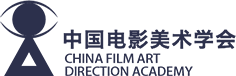 项目数量备注是否具备影片信息登记表1龙标—放映许可证1出品方许可复印件2数字拷贝DVD、移动硬盘、U盘或DCP1分辨率2K以上影片演职人员表书名的证明文件2相关创作设计图数量自定，请在前一栏填写数量设计相关资料复印件数量自定，请在前一栏填写数量个人简历1包含个人获奖记录初评入围影片需提交资料名录初评入围影片需提交资料名录初评入围影片需提交资料名录初评入围影片需提交资料名录电子版海报1如非特殊尺寸设计，普通竖幅海报尺寸要求伟60*90cm，150dpi以上电影宣传片13min内影片剧照不少于5张，请在前一栏填写数量工作者本人照片3包含生活照及工作照